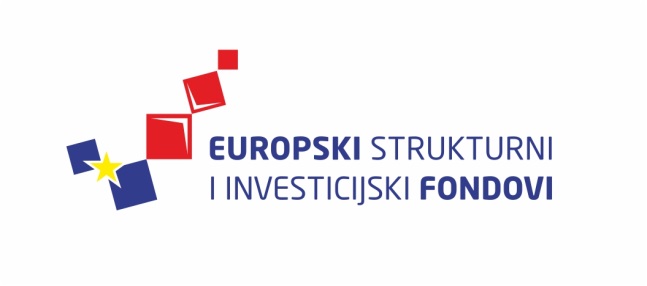 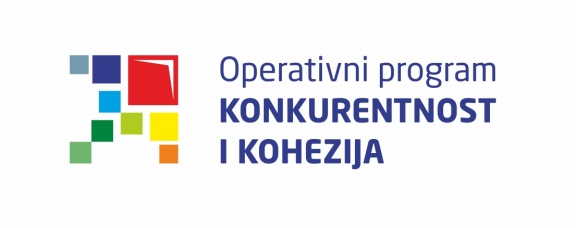 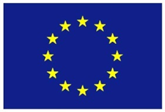 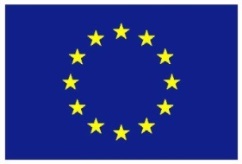 Europska unijaZajedno do fondova EUCiklus Izobrazbi - Upravljanje i kontrola korištenja Europskih strukturnih i investicijskih fondova Tematska cjelina 1 - Uvod u Europske strukturne i investicijske fondove te sustav upravljanja i kontrole korištenja sredstavaProvedba programa izobrazbe financira se sredstvima tehničke pomoći iz Operativnog programa Konkurentnost i kohezija, iz Europskog fonda za regionalni razvojKontrola delegiranih funkcija i revizije6. svibnja 2016. / Hrvatsko novinarsko društvo6. svibnja 2016. / Hrvatsko novinarsko društvo6. svibnja 2016. / Hrvatsko novinarsko društvoLista polaznikaLista polaznikaLista polaznikaIme i prezimeNaziv tijela/institucija:1.Olja MiloševićMinistarstvo graditeljstva i prostornoga uređenja2.Sandra VegoMinistarstvo poduzetništva i obrta3.Sonja NježićMinistarstvo poduzetništva i obrta4.Dunja OgrajšekMinistarstvo pomorstva, prometa i infrastrukture5.Irena BogdanovićMinistarstvo pomorstva, prometa i infrastrukture6.Marija ČupićMinistarstvo poljoprivrede7.Maja PerucciMinistarstvo kulture8.Marija DvečkoMinistarstvo poljoprivrede9.Goran BjelicaHrvatska agencija za malo gospodarstvo, inovacije i investicije10.Sanela BosanacMinistarstvo gospodarstva11.Anamari MajdandžićHrvatska agencija za okoliš i prirodu12.Antonija BuhovacMinistarstvo regionalnoga razvoja i fondova Europske unije13.Suzana HadžićMinistarstvo poljoprivrede14.Morana KovačevićMinistarstvo kulture15.Iva MarićMinistarstvo kulture16.Marta GrubišićMinistarstvo regionalnoga razvoja i fondova Europske unije17.Anja MamićMinistarstvo kulture18.Zrinka MatićGrad Zagreb